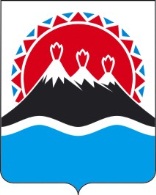 МИНИСТЕРСТВО ПО ДЕЛАМ МЕСТНОГО САМОУПРАВЛЕНИЯ И РАЗВИТИЮКОРЯКСКОГО ОКРУГА КАМЧАТСКОГО КРАЯ (Министерство по делам МСУ и развитию КО Камчатского края)ПРИКАЗ[Дата регистрации] № [Номер документа]г. Петропавловск-КамчатскийПРИКАЗЫВАЮ:1. Внести в приказ Министерства по делам местного самоуправления и развитию Корякского округа Камчатского края от 17.03.2021 № 54-П «О подкомиссии конкурсной комиссии по организации и проведению в Камчатском крае регионального этапа Всероссийского конкурса «Лучшая муниципальная практика» по номинации «Обеспечение эффективной «обратной связи» с жителями муниципальных образований, развитие территориального общественного самоуправления и привлечение граждан к осуществлению (участию в осуществлении) местного самоуправления в иных формах» следующие изменения:1) наименование изложить в следующей редакции: «Об утверждении Положения о подкомиссии конкурсной комиссии по организации и проведению в Камчатском крае регионального этапа Всероссийского конкурса «Лучшая муниципальная практика» по номинации «Обеспечение эффективной «обратной связи» с жителями муниципальных образований, развитие территориального общественного самоуправления и привлечение граждан к осуществлению (участию в осуществлении) местного самоуправления в иных формах»;2) часть 1 признать утратившей силу;3) приложение 1 признать утратившим силу.2. Настоящий приказ вступает в силу после дня его официального опубликования.О внесении изменений 
в приказ Министерства по делам местного самоуправления и развитию Корякского округа Камчатского края 
от 17.03.2021 № 54-П 
«О подкомиссии конкурсной комиссии по организации и проведению в Камчатском крае регионального этапа Всероссийского конкурса «Лучшая муниципальная практика» по номинации «Обеспечение эффективной «обратной связи» с жителями муниципальных образований, развитие территориального общественного самоуправления и привлечение граждан к осуществлению (участию 
в осуществлении) местного самоуправления в иных формах»Министр[горизонтальный штамп подписи 1]                                  Д.А. Прудкий